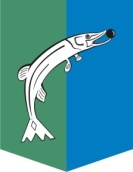 АДМИНИСТРАЦИЯСЕЛЬСКОГО ПОСЕЛЕНИЯ НИЖНЕСОРТЫМСКИЙСургутского районаХанты – Мансийского автономного округа - ЮгрыПОСТАНОВЛЕНИЕ«05» декабря   2016 года                                                                                     № 496п. НижнесортымскийО проведении аукциона на право заключениядоговора  аренды земельного участкаАДМИНИСТРАЦИЯСЕЛЬСКОГО ПОСЕЛЕНИЯ НИЖНЕСОРТЫМСКИЙСургутского районаХанты – Мансийского автономного округа - ЮгрыПОСТАНОВЛЕНИЕ«05» декабря   2016 года                                                                                     № 496п. НижнесортымскийО проведении аукциона на право заключениядоговора  аренды земельного участкаАДМИНИСТРАЦИЯСЕЛЬСКОГО ПОСЕЛЕНИЯ НИЖНЕСОРТЫМСКИЙСургутского районаХанты – Мансийского автономного округа - ЮгрыПОСТАНОВЛЕНИЕ«05» декабря   2016 года                                                                                     № 496п. НижнесортымскийО проведении аукциона на право заключениядоговора  аренды земельного участкаАДМИНИСТРАЦИЯСЕЛЬСКОГО ПОСЕЛЕНИЯ НИЖНЕСОРТЫМСКИЙСургутского районаХанты – Мансийского автономного округа - ЮгрыПОСТАНОВЛЕНИЕ«05» декабря   2016 года                                                                                     № 496п. НижнесортымскийО проведении аукциона на право заключениядоговора  аренды земельного участка          В соответствии с пунктом 1 статьи 39.6, пунктом 9 статьи 39.8, статьями 39.11, 39.12 Земельного кодекса Российской Федерации, пунктом 2 статьи 3.3 Федерального закона Российской Федерации от 25.10.2001 № 137-ФЗ «О введении в действие Земельного кодекса Российской Федерации, Правилами землепользования и застройки сельского поселения Нижнесортымский, утвержденными решением Думы Сургутского района от 30.09.2009 № 494, устава сельского поселения Нижнесортымский, рассмотрев заявление ООО «Геостройпроект» от 25.10.2016 № 3252:      1. Администрации сельского поселения Нижнесортымский осуществить подготовку и проведение аукциона, открытого по составу участников, на право заключения договора аренды земельного участка с кадастровым номером 86:03:0060102:73, общей площадью – 7 546 кв.м., расположенного по адресу: Тюменская область, Ханты – Мансийский автономный округ – Югра, Сургутский район, сельское поселение Нижнесортымский, п. Нижнесортымский, ул. Автомобилистов – ул. Северная. Категория земель – земли населенных пунктов. Территориальная зона – О.Д. (общественно – деловая зона). Вид разрешенного использования земельного участка – «Магазины», код (числовое обозначение) вида разрешенного использования 4.4, установленного классификатором видов разрешенного использования земельных участков.         Предельные параметры строительства (максимальные): площадь застройки – 6 037 кв.м., общая площадь здания – 18 110 кв.м.; максимальное количество этажей – 3; торговая площадь объекта капитального строительства, предназначенного для продажи товаров – до 5 000 кв.м.         Наличие обременений, ограничений: соблюдение правил использования охранной зоны линии (при необходимости осуществить перенос линии ВЛ); требуется инженерная подготовка земельного участка (отсыпка, вертикальная планировка) за счет и силами арендатора.           Особые условия использования земельного участка:- обеспечение беспрепятственного доступа недропользователя к земельному участку для проведения работ, связанных с пользованием недрами;- соблюдение законодательства Российской Федерации о недрах, состоящего из Закона Российской Федерации «О недрах» от 21.02.1992 года № 2395-1 и принимаемых в соответствии с ним других федеральных законов и иных нормативных правовых актов, а также законов и иных нормативных правовых актов субъектов Российской Федерации;- застройка площадей залегания полезных ископаемых, а также размещение в местах их залегания подземных сооружений допускается на основании разрешения федерального органа управления государственным фондом недр или его территориального органа;- проектирование и строительство объектов разрешаются только после получения заключения федерального органа управления государственным фондом недр или его территорильного органа об отсутствии полезных ископаемых в недрах под участком застройки.      2. Установить:          - начальная цена аукциона (размер ежегодной арендной платы) – 301 тыс. 800 рублей. - шаг аукциона – 5 тыс. рублей.- размер задатка – 100 тыс. рублей.        Задаток претендентом вносится в виде единовременного платежа на счет, указанный в извещении о проведении аукциона.       Арендная плата начисляется с момента государственной регистрации договора. Государственная регистрация договора проводится силами Арендодателя в течение 45 дней с момента подписания договора аренды земельного участка. Первый платеж (арендная плата за 1-й год пользования земельным участком) по договору аренды производится арендатором в течении 10 рабочих дней с даты подписания договора аренды. Сумма первого платежа (ежегодная арендная плата) к оплате вносится с зачетом суммы внесенного задатка. Последующие платежи вносятся ежеквартально в размере, рассчитанном пропорционально годовой арендной плате: I кв. – до 25 марта, II кв. – до 25 июня, III кв. – до 25 сентября, IV кв. – до 25 ноября.           3. Осуществить проектирование и строительство  в срок не более 27 месяцев, считая со дня государственной регистрации договора аренды с победителем аукциона (лицом, подавшем единственную заявку на участие аукциона; заявителем, признанным единственным участником аукциона; единственным, принявшем участие в аукционе его участнику; участником, сделавшем предпоследнее предложение по цене предмета аукциона). При этом в течение 9 месяцев со дня государственной регистрации договора аренды арендатором должно быть осуществлено архитектурно – строительное проектирование, в том числе проведены инженерные изыскания.        Срок аренды – 54 месяца, считая с момента государственной регистрации договора аренды земельного участка.         Ежегодный размер арендной платы определяется по результатам аукциона.         4. Опубликовать извещение о проведении аукциона в газете «Вестник», на официальном сайте Российской Федерации в сети «Интернет», определенном для размещения информации о проведении торгов – www.torgi.gov.ru, а также на официальном сайте администрации сельского поселения Нижнесортымский.                                                                  5. Контроль за выполнением постановления оставляю за собой.Глава поселения                                                                                                П. В. Рымарев           В соответствии с пунктом 1 статьи 39.6, пунктом 9 статьи 39.8, статьями 39.11, 39.12 Земельного кодекса Российской Федерации, пунктом 2 статьи 3.3 Федерального закона Российской Федерации от 25.10.2001 № 137-ФЗ «О введении в действие Земельного кодекса Российской Федерации, Правилами землепользования и застройки сельского поселения Нижнесортымский, утвержденными решением Думы Сургутского района от 30.09.2009 № 494, устава сельского поселения Нижнесортымский, рассмотрев заявление ООО «Геостройпроект» от 25.10.2016 № 3252:      1. Администрации сельского поселения Нижнесортымский осуществить подготовку и проведение аукциона, открытого по составу участников, на право заключения договора аренды земельного участка с кадастровым номером 86:03:0060102:73, общей площадью – 7 546 кв.м., расположенного по адресу: Тюменская область, Ханты – Мансийский автономный округ – Югра, Сургутский район, сельское поселение Нижнесортымский, п. Нижнесортымский, ул. Автомобилистов – ул. Северная. Категория земель – земли населенных пунктов. Территориальная зона – О.Д. (общественно – деловая зона). Вид разрешенного использования земельного участка – «Магазины», код (числовое обозначение) вида разрешенного использования 4.4, установленного классификатором видов разрешенного использования земельных участков.         Предельные параметры строительства (максимальные): площадь застройки – 6 037 кв.м., общая площадь здания – 18 110 кв.м.; максимальное количество этажей – 3; торговая площадь объекта капитального строительства, предназначенного для продажи товаров – до 5 000 кв.м.         Наличие обременений, ограничений: соблюдение правил использования охранной зоны линии (при необходимости осуществить перенос линии ВЛ); требуется инженерная подготовка земельного участка (отсыпка, вертикальная планировка) за счет и силами арендатора.           Особые условия использования земельного участка:- обеспечение беспрепятственного доступа недропользователя к земельному участку для проведения работ, связанных с пользованием недрами;- соблюдение законодательства Российской Федерации о недрах, состоящего из Закона Российской Федерации «О недрах» от 21.02.1992 года № 2395-1 и принимаемых в соответствии с ним других федеральных законов и иных нормативных правовых актов, а также законов и иных нормативных правовых актов субъектов Российской Федерации;- застройка площадей залегания полезных ископаемых, а также размещение в местах их залегания подземных сооружений допускается на основании разрешения федерального органа управления государственным фондом недр или его территориального органа;- проектирование и строительство объектов разрешаются только после получения заключения федерального органа управления государственным фондом недр или его территорильного органа об отсутствии полезных ископаемых в недрах под участком застройки.      2. Установить:          - начальная цена аукциона (размер ежегодной арендной платы) – 301 тыс. 800 рублей. - шаг аукциона – 5 тыс. рублей.- размер задатка – 100 тыс. рублей.        Задаток претендентом вносится в виде единовременного платежа на счет, указанный в извещении о проведении аукциона.       Арендная плата начисляется с момента государственной регистрации договора. Государственная регистрация договора проводится силами Арендодателя в течение 45 дней с момента подписания договора аренды земельного участка. Первый платеж (арендная плата за 1-й год пользования земельным участком) по договору аренды производится арендатором в течении 10 рабочих дней с даты подписания договора аренды. Сумма первого платежа (ежегодная арендная плата) к оплате вносится с зачетом суммы внесенного задатка. Последующие платежи вносятся ежеквартально в размере, рассчитанном пропорционально годовой арендной плате: I кв. – до 25 марта, II кв. – до 25 июня, III кв. – до 25 сентября, IV кв. – до 25 ноября.           3. Осуществить проектирование и строительство  в срок не более 27 месяцев, считая со дня государственной регистрации договора аренды с победителем аукциона (лицом, подавшем единственную заявку на участие аукциона; заявителем, признанным единственным участником аукциона; единственным, принявшем участие в аукционе его участнику; участником, сделавшем предпоследнее предложение по цене предмета аукциона). При этом в течение 9 месяцев со дня государственной регистрации договора аренды арендатором должно быть осуществлено архитектурно – строительное проектирование, в том числе проведены инженерные изыскания.        Срок аренды – 54 месяца, считая с момента государственной регистрации договора аренды земельного участка.         Ежегодный размер арендной платы определяется по результатам аукциона.         4. Опубликовать извещение о проведении аукциона в газете «Вестник», на официальном сайте Российской Федерации в сети «Интернет», определенном для размещения информации о проведении торгов – www.torgi.gov.ru, а также на официальном сайте администрации сельского поселения Нижнесортымский.                                                                  5. Контроль за выполнением постановления оставляю за собой.Глава поселения                                                                                                П. В. Рымарев           В соответствии с пунктом 1 статьи 39.6, пунктом 9 статьи 39.8, статьями 39.11, 39.12 Земельного кодекса Российской Федерации, пунктом 2 статьи 3.3 Федерального закона Российской Федерации от 25.10.2001 № 137-ФЗ «О введении в действие Земельного кодекса Российской Федерации, Правилами землепользования и застройки сельского поселения Нижнесортымский, утвержденными решением Думы Сургутского района от 30.09.2009 № 494, устава сельского поселения Нижнесортымский, рассмотрев заявление ООО «Геостройпроект» от 25.10.2016 № 3252:      1. Администрации сельского поселения Нижнесортымский осуществить подготовку и проведение аукциона, открытого по составу участников, на право заключения договора аренды земельного участка с кадастровым номером 86:03:0060102:73, общей площадью – 7 546 кв.м., расположенного по адресу: Тюменская область, Ханты – Мансийский автономный округ – Югра, Сургутский район, сельское поселение Нижнесортымский, п. Нижнесортымский, ул. Автомобилистов – ул. Северная. Категория земель – земли населенных пунктов. Территориальная зона – О.Д. (общественно – деловая зона). Вид разрешенного использования земельного участка – «Магазины», код (числовое обозначение) вида разрешенного использования 4.4, установленного классификатором видов разрешенного использования земельных участков.         Предельные параметры строительства (максимальные): площадь застройки – 6 037 кв.м., общая площадь здания – 18 110 кв.м.; максимальное количество этажей – 3; торговая площадь объекта капитального строительства, предназначенного для продажи товаров – до 5 000 кв.м.         Наличие обременений, ограничений: соблюдение правил использования охранной зоны линии (при необходимости осуществить перенос линии ВЛ); требуется инженерная подготовка земельного участка (отсыпка, вертикальная планировка) за счет и силами арендатора.           Особые условия использования земельного участка:- обеспечение беспрепятственного доступа недропользователя к земельному участку для проведения работ, связанных с пользованием недрами;- соблюдение законодательства Российской Федерации о недрах, состоящего из Закона Российской Федерации «О недрах» от 21.02.1992 года № 2395-1 и принимаемых в соответствии с ним других федеральных законов и иных нормативных правовых актов, а также законов и иных нормативных правовых актов субъектов Российской Федерации;- застройка площадей залегания полезных ископаемых, а также размещение в местах их залегания подземных сооружений допускается на основании разрешения федерального органа управления государственным фондом недр или его территориального органа;- проектирование и строительство объектов разрешаются только после получения заключения федерального органа управления государственным фондом недр или его территорильного органа об отсутствии полезных ископаемых в недрах под участком застройки.      2. Установить:          - начальная цена аукциона (размер ежегодной арендной платы) – 301 тыс. 800 рублей. - шаг аукциона – 5 тыс. рублей.- размер задатка – 100 тыс. рублей.        Задаток претендентом вносится в виде единовременного платежа на счет, указанный в извещении о проведении аукциона.       Арендная плата начисляется с момента государственной регистрации договора. Государственная регистрация договора проводится силами Арендодателя в течение 45 дней с момента подписания договора аренды земельного участка. Первый платеж (арендная плата за 1-й год пользования земельным участком) по договору аренды производится арендатором в течении 10 рабочих дней с даты подписания договора аренды. Сумма первого платежа (ежегодная арендная плата) к оплате вносится с зачетом суммы внесенного задатка. Последующие платежи вносятся ежеквартально в размере, рассчитанном пропорционально годовой арендной плате: I кв. – до 25 марта, II кв. – до 25 июня, III кв. – до 25 сентября, IV кв. – до 25 ноября.           3. Осуществить проектирование и строительство  в срок не более 27 месяцев, считая со дня государственной регистрации договора аренды с победителем аукциона (лицом, подавшем единственную заявку на участие аукциона; заявителем, признанным единственным участником аукциона; единственным, принявшем участие в аукционе его участнику; участником, сделавшем предпоследнее предложение по цене предмета аукциона). При этом в течение 9 месяцев со дня государственной регистрации договора аренды арендатором должно быть осуществлено архитектурно – строительное проектирование, в том числе проведены инженерные изыскания.        Срок аренды – 54 месяца, считая с момента государственной регистрации договора аренды земельного участка.         Ежегодный размер арендной платы определяется по результатам аукциона.         4. Опубликовать извещение о проведении аукциона в газете «Вестник», на официальном сайте Российской Федерации в сети «Интернет», определенном для размещения информации о проведении торгов – www.torgi.gov.ru, а также на официальном сайте администрации сельского поселения Нижнесортымский.                                                                  5. Контроль за выполнением постановления оставляю за собой.Глава поселения                                                                                                П. В. Рымарев           В соответствии с пунктом 1 статьи 39.6, пунктом 9 статьи 39.8, статьями 39.11, 39.12 Земельного кодекса Российской Федерации, пунктом 2 статьи 3.3 Федерального закона Российской Федерации от 25.10.2001 № 137-ФЗ «О введении в действие Земельного кодекса Российской Федерации, Правилами землепользования и застройки сельского поселения Нижнесортымский, утвержденными решением Думы Сургутского района от 30.09.2009 № 494, устава сельского поселения Нижнесортымский, рассмотрев заявление ООО «Геостройпроект» от 25.10.2016 № 3252:      1. Администрации сельского поселения Нижнесортымский осуществить подготовку и проведение аукциона, открытого по составу участников, на право заключения договора аренды земельного участка с кадастровым номером 86:03:0060102:73, общей площадью – 7 546 кв.м., расположенного по адресу: Тюменская область, Ханты – Мансийский автономный округ – Югра, Сургутский район, сельское поселение Нижнесортымский, п. Нижнесортымский, ул. Автомобилистов – ул. Северная. Категория земель – земли населенных пунктов. Территориальная зона – О.Д. (общественно – деловая зона). Вид разрешенного использования земельного участка – «Магазины», код (числовое обозначение) вида разрешенного использования 4.4, установленного классификатором видов разрешенного использования земельных участков.         Предельные параметры строительства (максимальные): площадь застройки – 6 037 кв.м., общая площадь здания – 18 110 кв.м.; максимальное количество этажей – 3; торговая площадь объекта капитального строительства, предназначенного для продажи товаров – до 5 000 кв.м.         Наличие обременений, ограничений: соблюдение правил использования охранной зоны линии (при необходимости осуществить перенос линии ВЛ); требуется инженерная подготовка земельного участка (отсыпка, вертикальная планировка) за счет и силами арендатора.           Особые условия использования земельного участка:- обеспечение беспрепятственного доступа недропользователя к земельному участку для проведения работ, связанных с пользованием недрами;- соблюдение законодательства Российской Федерации о недрах, состоящего из Закона Российской Федерации «О недрах» от 21.02.1992 года № 2395-1 и принимаемых в соответствии с ним других федеральных законов и иных нормативных правовых актов, а также законов и иных нормативных правовых актов субъектов Российской Федерации;- застройка площадей залегания полезных ископаемых, а также размещение в местах их залегания подземных сооружений допускается на основании разрешения федерального органа управления государственным фондом недр или его территориального органа;- проектирование и строительство объектов разрешаются только после получения заключения федерального органа управления государственным фондом недр или его территорильного органа об отсутствии полезных ископаемых в недрах под участком застройки.      2. Установить:          - начальная цена аукциона (размер ежегодной арендной платы) – 301 тыс. 800 рублей. - шаг аукциона – 5 тыс. рублей.- размер задатка – 100 тыс. рублей.        Задаток претендентом вносится в виде единовременного платежа на счет, указанный в извещении о проведении аукциона.       Арендная плата начисляется с момента государственной регистрации договора. Государственная регистрация договора проводится силами Арендодателя в течение 45 дней с момента подписания договора аренды земельного участка. Первый платеж (арендная плата за 1-й год пользования земельным участком) по договору аренды производится арендатором в течении 10 рабочих дней с даты подписания договора аренды. Сумма первого платежа (ежегодная арендная плата) к оплате вносится с зачетом суммы внесенного задатка. Последующие платежи вносятся ежеквартально в размере, рассчитанном пропорционально годовой арендной плате: I кв. – до 25 марта, II кв. – до 25 июня, III кв. – до 25 сентября, IV кв. – до 25 ноября.           3. Осуществить проектирование и строительство  в срок не более 27 месяцев, считая со дня государственной регистрации договора аренды с победителем аукциона (лицом, подавшем единственную заявку на участие аукциона; заявителем, признанным единственным участником аукциона; единственным, принявшем участие в аукционе его участнику; участником, сделавшем предпоследнее предложение по цене предмета аукциона). При этом в течение 9 месяцев со дня государственной регистрации договора аренды арендатором должно быть осуществлено архитектурно – строительное проектирование, в том числе проведены инженерные изыскания.        Срок аренды – 54 месяца, считая с момента государственной регистрации договора аренды земельного участка.         Ежегодный размер арендной платы определяется по результатам аукциона.         4. Опубликовать извещение о проведении аукциона в газете «Вестник», на официальном сайте Российской Федерации в сети «Интернет», определенном для размещения информации о проведении торгов – www.torgi.gov.ru, а также на официальном сайте администрации сельского поселения Нижнесортымский.                                                                  5. Контроль за выполнением постановления оставляю за собой.Глава поселения                                                                                                П. В. Рымарев           В соответствии с пунктом 1 статьи 39.6, пунктом 9 статьи 39.8, статьями 39.11, 39.12 Земельного кодекса Российской Федерации, пунктом 2 статьи 3.3 Федерального закона Российской Федерации от 25.10.2001 № 137-ФЗ «О введении в действие Земельного кодекса Российской Федерации, Правилами землепользования и застройки сельского поселения Нижнесортымский, утвержденными решением Думы Сургутского района от 30.09.2009 № 494, устава сельского поселения Нижнесортымский, рассмотрев заявление ООО «Геостройпроект» от 25.10.2016 № 3252:      1. Администрации сельского поселения Нижнесортымский осуществить подготовку и проведение аукциона, открытого по составу участников, на право заключения договора аренды земельного участка с кадастровым номером 86:03:0060102:73, общей площадью – 7 546 кв.м., расположенного по адресу: Тюменская область, Ханты – Мансийский автономный округ – Югра, Сургутский район, сельское поселение Нижнесортымский, п. Нижнесортымский, ул. Автомобилистов – ул. Северная. Категория земель – земли населенных пунктов. Территориальная зона – О.Д. (общественно – деловая зона). Вид разрешенного использования земельного участка – «Магазины», код (числовое обозначение) вида разрешенного использования 4.4, установленного классификатором видов разрешенного использования земельных участков.         Предельные параметры строительства (максимальные): площадь застройки – 6 037 кв.м., общая площадь здания – 18 110 кв.м.; максимальное количество этажей – 3; торговая площадь объекта капитального строительства, предназначенного для продажи товаров – до 5 000 кв.м.         Наличие обременений, ограничений: соблюдение правил использования охранной зоны линии (при необходимости осуществить перенос линии ВЛ); требуется инженерная подготовка земельного участка (отсыпка, вертикальная планировка) за счет и силами арендатора.           Особые условия использования земельного участка:- обеспечение беспрепятственного доступа недропользователя к земельному участку для проведения работ, связанных с пользованием недрами;- соблюдение законодательства Российской Федерации о недрах, состоящего из Закона Российской Федерации «О недрах» от 21.02.1992 года № 2395-1 и принимаемых в соответствии с ним других федеральных законов и иных нормативных правовых актов, а также законов и иных нормативных правовых актов субъектов Российской Федерации;- застройка площадей залегания полезных ископаемых, а также размещение в местах их залегания подземных сооружений допускается на основании разрешения федерального органа управления государственным фондом недр или его территориального органа;- проектирование и строительство объектов разрешаются только после получения заключения федерального органа управления государственным фондом недр или его территорильного органа об отсутствии полезных ископаемых в недрах под участком застройки.      2. Установить:          - начальная цена аукциона (размер ежегодной арендной платы) – 301 тыс. 800 рублей. - шаг аукциона – 5 тыс. рублей.- размер задатка – 100 тыс. рублей.        Задаток претендентом вносится в виде единовременного платежа на счет, указанный в извещении о проведении аукциона.       Арендная плата начисляется с момента государственной регистрации договора. Государственная регистрация договора проводится силами Арендодателя в течение 45 дней с момента подписания договора аренды земельного участка. Первый платеж (арендная плата за 1-й год пользования земельным участком) по договору аренды производится арендатором в течении 10 рабочих дней с даты подписания договора аренды. Сумма первого платежа (ежегодная арендная плата) к оплате вносится с зачетом суммы внесенного задатка. Последующие платежи вносятся ежеквартально в размере, рассчитанном пропорционально годовой арендной плате: I кв. – до 25 марта, II кв. – до 25 июня, III кв. – до 25 сентября, IV кв. – до 25 ноября.           3. Осуществить проектирование и строительство  в срок не более 27 месяцев, считая со дня государственной регистрации договора аренды с победителем аукциона (лицом, подавшем единственную заявку на участие аукциона; заявителем, признанным единственным участником аукциона; единственным, принявшем участие в аукционе его участнику; участником, сделавшем предпоследнее предложение по цене предмета аукциона). При этом в течение 9 месяцев со дня государственной регистрации договора аренды арендатором должно быть осуществлено архитектурно – строительное проектирование, в том числе проведены инженерные изыскания.        Срок аренды – 54 месяца, считая с момента государственной регистрации договора аренды земельного участка.         Ежегодный размер арендной платы определяется по результатам аукциона.         4. Опубликовать извещение о проведении аукциона в газете «Вестник», на официальном сайте Российской Федерации в сети «Интернет», определенном для размещения информации о проведении торгов – www.torgi.gov.ru, а также на официальном сайте администрации сельского поселения Нижнесортымский.                                                                  5. Контроль за выполнением постановления оставляю за собой.Глава поселения                                                                                                П. В. Рымарев 